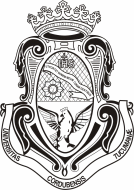 UNIVERSIDAD NACIONAL DE CORDOBASECRETARIA DE ASUNTOS ESTUDIANTILESDIRECCION DE NUTRICION Y SERVICIOS ALIMENTARIOSUNIVERSIDAD NACIONAL DE CORDOBASECRETARIA DE ASUNTOS ESTUDIANTILESDIRECCION DE NUTRICION Y SERVICIOS ALIMENTARIOSUNIVERSIDAD NACIONAL DE CORDOBASECRETARIA DE ASUNTOS ESTUDIANTILESDIRECCION DE NUTRICION Y SERVICIOS ALIMENTARIOSUNIVERSIDAD NACIONAL DE CORDOBASECRETARIA DE ASUNTOS ESTUDIANTILESDIRECCION DE NUTRICION Y SERVICIOS ALIMENTARIOSUNIVERSIDAD NACIONAL DE CORDOBASECRETARIA DE ASUNTOS ESTUDIANTILESDIRECCION DE NUTRICION Y SERVICIOS ALIMENTARIOSUNIVERSIDAD NACIONAL DE CORDOBASECRETARIA DE ASUNTOS ESTUDIANTILESDIRECCION DE NUTRICION Y SERVICIOS ALIMENTARIOSSOLICITUD DE USO DEL COMEDOR UNIVERSITARIOSOLICITUD DE USO DEL COMEDOR UNIVERSITARIOSOLICITUD DE USO DEL COMEDOR UNIVERSITARIOSOLICITANTE(Institución, etc.)OBJETIVO O CARACTERISTICAESTIMACION DE PUBLICO ASISTENTEPERIODO DE USO DEL COMEDORDESDEDESDEDESDEDESDEHASTAHASTAHASTAHASTAHASTAPERIODO DE USO DEL COMEDORDIAMESAÑOHORADIAMESMESAÑOHORAPERIODO DE USO DEL COMEDORATENTO A LAS CONSULTAS REALIZADAS PREVIAMENTE,ENTIENDO QUE SE APLICAN LOS REGLAMENTOS VIGENTES:El pago del servicio se realizará 48:00 hs hábiles previas al evento mediante depósito a  N° 213-19078/35 del Banco de  Sede San Jerónimo 30.El pago del depósito de garantía por cualquier ruptura o daño,  se realizara en Av. Juan Filloy s/n Secretaria de Asuntos Estudiantiles Dpto. Contable.No podrán alterarse los horarios establecidos.Se deberá contar con:Permiso para Espectáculos Públicos;Inscripción en ADICAPIF;Inscripción en SADAIC.Póliza de Seguro de Responsabilidad Civil (para salón de uso multiple)El depósito de Garantía será devuelto (de corresponder) luego de recibido el Visto Bueno del área correspondiente en un plazo no superior a las 72 hs de realizado el evento.La recepción del presente NO implica la reserva ni alquiler del Salón de  de Nutrición y Servicios Alimentarios “Comedor Universitario” se considerara únicamente reservado el mismo cuando se haya abonado el alquiler.ATENTO A LAS CONSULTAS REALIZADAS PREVIAMENTE,ENTIENDO QUE SE APLICAN LOS REGLAMENTOS VIGENTES:El pago del servicio se realizará 48:00 hs hábiles previas al evento mediante depósito a  N° 213-19078/35 del Banco de  Sede San Jerónimo 30.El pago del depósito de garantía por cualquier ruptura o daño,  se realizara en Av. Juan Filloy s/n Secretaria de Asuntos Estudiantiles Dpto. Contable.No podrán alterarse los horarios establecidos.Se deberá contar con:Permiso para Espectáculos Públicos;Inscripción en ADICAPIF;Inscripción en SADAIC.Póliza de Seguro de Responsabilidad Civil (para salón de uso multiple)El depósito de Garantía será devuelto (de corresponder) luego de recibido el Visto Bueno del área correspondiente en un plazo no superior a las 72 hs de realizado el evento.La recepción del presente NO implica la reserva ni alquiler del Salón de  de Nutrición y Servicios Alimentarios “Comedor Universitario” se considerara únicamente reservado el mismo cuando se haya abonado el alquiler.ATENTO A LAS CONSULTAS REALIZADAS PREVIAMENTE,ENTIENDO QUE SE APLICAN LOS REGLAMENTOS VIGENTES:El pago del servicio se realizará 48:00 hs hábiles previas al evento mediante depósito a  N° 213-19078/35 del Banco de  Sede San Jerónimo 30.El pago del depósito de garantía por cualquier ruptura o daño,  se realizara en Av. Juan Filloy s/n Secretaria de Asuntos Estudiantiles Dpto. Contable.No podrán alterarse los horarios establecidos.Se deberá contar con:Permiso para Espectáculos Públicos;Inscripción en ADICAPIF;Inscripción en SADAIC.Póliza de Seguro de Responsabilidad Civil (para salón de uso multiple)El depósito de Garantía será devuelto (de corresponder) luego de recibido el Visto Bueno del área correspondiente en un plazo no superior a las 72 hs de realizado el evento.La recepción del presente NO implica la reserva ni alquiler del Salón de  de Nutrición y Servicios Alimentarios “Comedor Universitario” se considerara únicamente reservado el mismo cuando se haya abonado el alquiler.ATENTO A LAS CONSULTAS REALIZADAS PREVIAMENTE,ENTIENDO QUE SE APLICAN LOS REGLAMENTOS VIGENTES:El pago del servicio se realizará 48:00 hs hábiles previas al evento mediante depósito a  N° 213-19078/35 del Banco de  Sede San Jerónimo 30.El pago del depósito de garantía por cualquier ruptura o daño,  se realizara en Av. Juan Filloy s/n Secretaria de Asuntos Estudiantiles Dpto. Contable.No podrán alterarse los horarios establecidos.Se deberá contar con:Permiso para Espectáculos Públicos;Inscripción en ADICAPIF;Inscripción en SADAIC.Póliza de Seguro de Responsabilidad Civil (para salón de uso multiple)El depósito de Garantía será devuelto (de corresponder) luego de recibido el Visto Bueno del área correspondiente en un plazo no superior a las 72 hs de realizado el evento.La recepción del presente NO implica la reserva ni alquiler del Salón de  de Nutrición y Servicios Alimentarios “Comedor Universitario” se considerara únicamente reservado el mismo cuando se haya abonado el alquiler.ATENTO A LAS CONSULTAS REALIZADAS PREVIAMENTE,ENTIENDO QUE SE APLICAN LOS REGLAMENTOS VIGENTES:El pago del servicio se realizará 48:00 hs hábiles previas al evento mediante depósito a  N° 213-19078/35 del Banco de  Sede San Jerónimo 30.El pago del depósito de garantía por cualquier ruptura o daño,  se realizara en Av. Juan Filloy s/n Secretaria de Asuntos Estudiantiles Dpto. Contable.No podrán alterarse los horarios establecidos.Se deberá contar con:Permiso para Espectáculos Públicos;Inscripción en ADICAPIF;Inscripción en SADAIC.Póliza de Seguro de Responsabilidad Civil (para salón de uso multiple)El depósito de Garantía será devuelto (de corresponder) luego de recibido el Visto Bueno del área correspondiente en un plazo no superior a las 72 hs de realizado el evento.La recepción del presente NO implica la reserva ni alquiler del Salón de  de Nutrición y Servicios Alimentarios “Comedor Universitario” se considerara únicamente reservado el mismo cuando se haya abonado el alquiler.ATENTO A LAS CONSULTAS REALIZADAS PREVIAMENTE,ENTIENDO QUE SE APLICAN LOS REGLAMENTOS VIGENTES:El pago del servicio se realizará 48:00 hs hábiles previas al evento mediante depósito a  N° 213-19078/35 del Banco de  Sede San Jerónimo 30.El pago del depósito de garantía por cualquier ruptura o daño,  se realizara en Av. Juan Filloy s/n Secretaria de Asuntos Estudiantiles Dpto. Contable.No podrán alterarse los horarios establecidos.Se deberá contar con:Permiso para Espectáculos Públicos;Inscripción en ADICAPIF;Inscripción en SADAIC.Póliza de Seguro de Responsabilidad Civil (para salón de uso multiple)El depósito de Garantía será devuelto (de corresponder) luego de recibido el Visto Bueno del área correspondiente en un plazo no superior a las 72 hs de realizado el evento.La recepción del presente NO implica la reserva ni alquiler del Salón de  de Nutrición y Servicios Alimentarios “Comedor Universitario” se considerara únicamente reservado el mismo cuando se haya abonado el alquiler.ATENTO A LAS CONSULTAS REALIZADAS PREVIAMENTE,ENTIENDO QUE SE APLICAN LOS REGLAMENTOS VIGENTES:El pago del servicio se realizará 48:00 hs hábiles previas al evento mediante depósito a  N° 213-19078/35 del Banco de  Sede San Jerónimo 30.El pago del depósito de garantía por cualquier ruptura o daño,  se realizara en Av. Juan Filloy s/n Secretaria de Asuntos Estudiantiles Dpto. Contable.No podrán alterarse los horarios establecidos.Se deberá contar con:Permiso para Espectáculos Públicos;Inscripción en ADICAPIF;Inscripción en SADAIC.Póliza de Seguro de Responsabilidad Civil (para salón de uso multiple)El depósito de Garantía será devuelto (de corresponder) luego de recibido el Visto Bueno del área correspondiente en un plazo no superior a las 72 hs de realizado el evento.La recepción del presente NO implica la reserva ni alquiler del Salón de  de Nutrición y Servicios Alimentarios “Comedor Universitario” se considerara únicamente reservado el mismo cuando se haya abonado el alquiler.ATENTO A LAS CONSULTAS REALIZADAS PREVIAMENTE,ENTIENDO QUE SE APLICAN LOS REGLAMENTOS VIGENTES:El pago del servicio se realizará 48:00 hs hábiles previas al evento mediante depósito a  N° 213-19078/35 del Banco de  Sede San Jerónimo 30.El pago del depósito de garantía por cualquier ruptura o daño,  se realizara en Av. Juan Filloy s/n Secretaria de Asuntos Estudiantiles Dpto. Contable.No podrán alterarse los horarios establecidos.Se deberá contar con:Permiso para Espectáculos Públicos;Inscripción en ADICAPIF;Inscripción en SADAIC.Póliza de Seguro de Responsabilidad Civil (para salón de uso multiple)El depósito de Garantía será devuelto (de corresponder) luego de recibido el Visto Bueno del área correspondiente en un plazo no superior a las 72 hs de realizado el evento.La recepción del presente NO implica la reserva ni alquiler del Salón de  de Nutrición y Servicios Alimentarios “Comedor Universitario” se considerara únicamente reservado el mismo cuando se haya abonado el alquiler.ATENTO A LAS CONSULTAS REALIZADAS PREVIAMENTE,ENTIENDO QUE SE APLICAN LOS REGLAMENTOS VIGENTES:El pago del servicio se realizará 48:00 hs hábiles previas al evento mediante depósito a  N° 213-19078/35 del Banco de  Sede San Jerónimo 30.El pago del depósito de garantía por cualquier ruptura o daño,  se realizara en Av. Juan Filloy s/n Secretaria de Asuntos Estudiantiles Dpto. Contable.No podrán alterarse los horarios establecidos.Se deberá contar con:Permiso para Espectáculos Públicos;Inscripción en ADICAPIF;Inscripción en SADAIC.Póliza de Seguro de Responsabilidad Civil (para salón de uso multiple)El depósito de Garantía será devuelto (de corresponder) luego de recibido el Visto Bueno del área correspondiente en un plazo no superior a las 72 hs de realizado el evento.La recepción del presente NO implica la reserva ni alquiler del Salón de  de Nutrición y Servicios Alimentarios “Comedor Universitario” se considerara únicamente reservado el mismo cuando se haya abonado el alquiler.ATENTO A LAS CONSULTAS REALIZADAS PREVIAMENTE,ENTIENDO QUE SE APLICAN LOS REGLAMENTOS VIGENTES:El pago del servicio se realizará 48:00 hs hábiles previas al evento mediante depósito a  N° 213-19078/35 del Banco de  Sede San Jerónimo 30.El pago del depósito de garantía por cualquier ruptura o daño,  se realizara en Av. Juan Filloy s/n Secretaria de Asuntos Estudiantiles Dpto. Contable.No podrán alterarse los horarios establecidos.Se deberá contar con:Permiso para Espectáculos Públicos;Inscripción en ADICAPIF;Inscripción en SADAIC.Póliza de Seguro de Responsabilidad Civil (para salón de uso multiple)El depósito de Garantía será devuelto (de corresponder) luego de recibido el Visto Bueno del área correspondiente en un plazo no superior a las 72 hs de realizado el evento.La recepción del presente NO implica la reserva ni alquiler del Salón de  de Nutrición y Servicios Alimentarios “Comedor Universitario” se considerara únicamente reservado el mismo cuando se haya abonado el alquiler.FACTURA A :…………………………………………………………….FACTURA A :…………………………………………………………….FACTURA A :…………………………………………………………….FACTURA A :…………………………………………………………….FIRMA Y SELLO DEL SOLICITANTE:FIRMA Y SELLO DEL SOLICITANTE:FIRMA Y SELLO DEL SOLICITANTE:FIRMA Y SELLO DEL SOLICITANTE:FIRMA Y SELLO DEL SOLICITANTE:FIRMA Y SELLO DEL SOLICITANTE:COSTO TOTAL DEL SERVICIO  (Este espacio es utilizado por personal autorizado de ) Son Pesos:……………………………………………………………………………………………………………….Fecha: ……../……../……..                                          RECIBIDO POR: ……………….……………………………                                                                                       LEGAJO N°: …………….COSTO TOTAL DEL SERVICIO  (Este espacio es utilizado por personal autorizado de ) Son Pesos:……………………………………………………………………………………………………………….Fecha: ……../……../……..                                          RECIBIDO POR: ……………….……………………………                                                                                       LEGAJO N°: …………….COSTO TOTAL DEL SERVICIO  (Este espacio es utilizado por personal autorizado de ) Son Pesos:……………………………………………………………………………………………………………….Fecha: ……../……../……..                                          RECIBIDO POR: ……………….……………………………                                                                                       LEGAJO N°: …………….COSTO TOTAL DEL SERVICIO  (Este espacio es utilizado por personal autorizado de ) Son Pesos:……………………………………………………………………………………………………………….Fecha: ……../……../……..                                          RECIBIDO POR: ……………….……………………………                                                                                       LEGAJO N°: …………….COSTO TOTAL DEL SERVICIO  (Este espacio es utilizado por personal autorizado de ) Son Pesos:……………………………………………………………………………………………………………….Fecha: ……../……../……..                                          RECIBIDO POR: ……………….……………………………                                                                                       LEGAJO N°: …………….COSTO TOTAL DEL SERVICIO  (Este espacio es utilizado por personal autorizado de ) Son Pesos:……………………………………………………………………………………………………………….Fecha: ……../……../……..                                          RECIBIDO POR: ……………….……………………………                                                                                       LEGAJO N°: …………….COSTO TOTAL DEL SERVICIO  (Este espacio es utilizado por personal autorizado de ) Son Pesos:……………………………………………………………………………………………………………….Fecha: ……../……../……..                                          RECIBIDO POR: ……………….……………………………                                                                                       LEGAJO N°: …………….COSTO TOTAL DEL SERVICIO  (Este espacio es utilizado por personal autorizado de ) Son Pesos:……………………………………………………………………………………………………………….Fecha: ……../……../……..                                          RECIBIDO POR: ……………….……………………………                                                                                       LEGAJO N°: …………….COSTO TOTAL DEL SERVICIO  (Este espacio es utilizado por personal autorizado de ) Son Pesos:……………………………………………………………………………………………………………….Fecha: ……../……../……..                                          RECIBIDO POR: ……………….……………………………                                                                                       LEGAJO N°: …………….COSTO TOTAL DEL SERVICIO  (Este espacio es utilizado por personal autorizado de ) Son Pesos:……………………………………………………………………………………………………………….Fecha: ……../……../……..                                          RECIBIDO POR: ……………….……………………………                                                                                       LEGAJO N°: …………….